Cronfa Fferm Wynt Coedwig ClocaenogFfurflen Gais Grant MawrCofiwch ddarllen y Canllawiau i Ymgeiswyr cyn llenwi’r cais hwn. Cyflwynwch mewn dogfen Word, os ydych yn ysgrifennu â llaw, defnyddiwch inc du.  Atebwch bob cwestiwn.  Os nad yw cwestiwn yn briodol i’ch sefydliad neu eich prosiect chi, ysgrifennwch Amherthnasol (AMH)At Ddefnydd y Swyddfa Yn Unig: Cyfeirnod.....................                                           Dyddiad Derbyn.........................   Rwy'n cadarnhau bod y cais hwn yn cael ei gyflwyno gyda gwybodaeth a chymeradwyaeth lawn y pwyllgor rheoli / cyfarwyddwyr neu ymddiriedolwyr y sefydliad hwnArwyddo ar ran  y pwyllgor rheoli: …………………….................     Dyddiad ………………………  Bydd Cefnogaeth Gymunedol a Gwirfoddol Conwy (CGGC), gan weithredu ar ran cronfa fferm wynt coedwig Clocaenog, yn defnyddio eich gwybodaeth bersonol er mwyn prosesu eich cais am gyllid a bydd yn cael ei rhoi yn y bas data sy’n cael ei ddefnyddio gan CGGC a’i bartneriaid Cefnogi Trydydd Sector Cymru (mae rhagor o wybodaeth a’n hysbysiad preifatrwydd ar gael yn thirdsectorsupport.wales). Bydd yr wybodaeth yn cael ei chadw drwy gydol prosiect fferm wynt coedwig Clocaenog ac wedyn byddwn yn ei dinistrio’n ddiogel.Dychwelwch y Ffurflen Gais wedi’i llenwi a’r dogfennau ategol i:Grants@cvsc.org.uk CVSC7 Ffordd RhiwBae Colwyn ConwyLL29 7TGAm ragor o gymorth neu gyngor, cysylltwch â:Esyllt Adair	       01492 523855	        esylltadair@cvsc.org.uk I gael gwybod mwy am sut mae Cronfa Fferm Wynt Coedwig Clocaenog yn cael effaith yn lleol: www.clocaenog.cymru 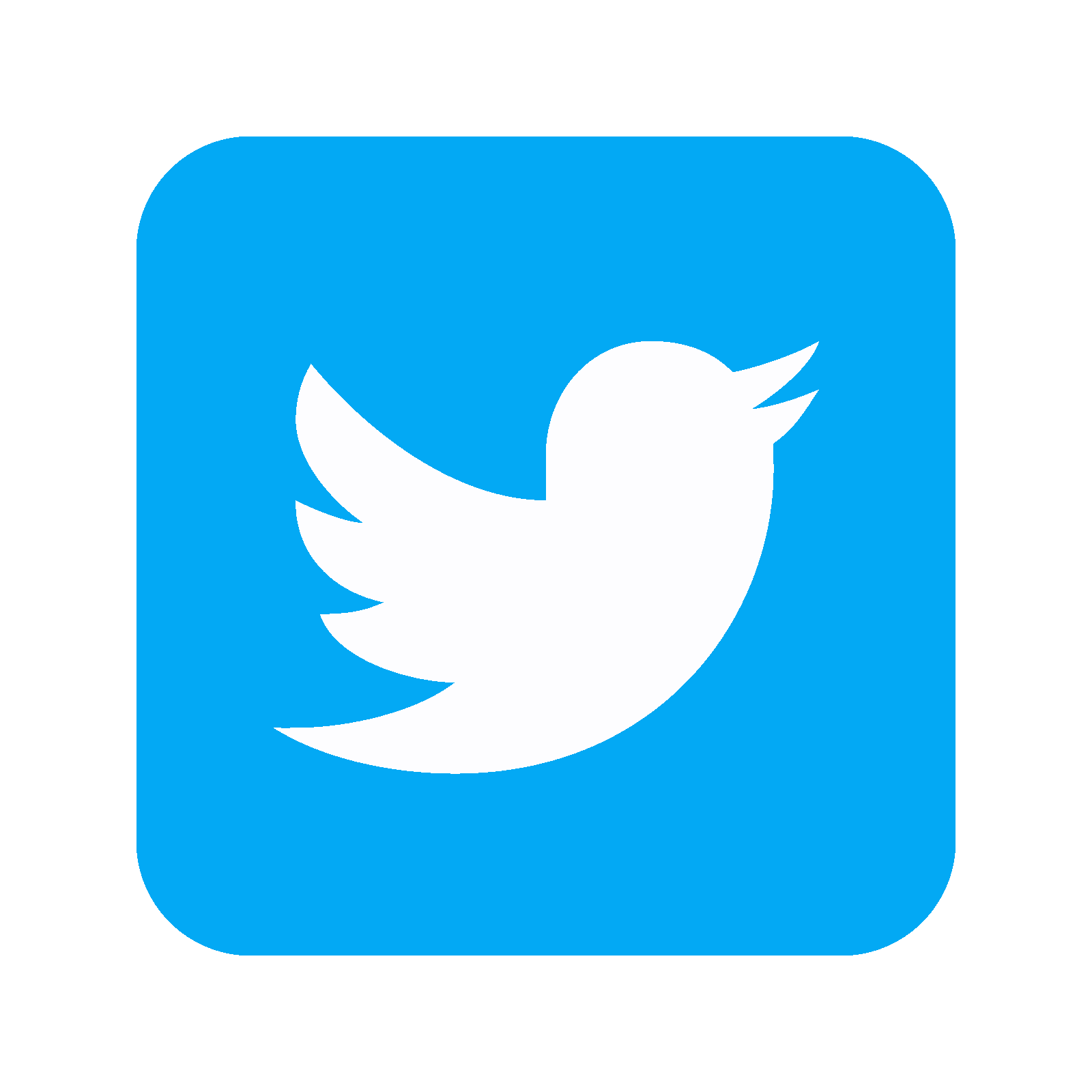 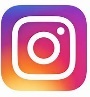 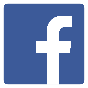 Adran 1: Ynglŷn â’ch sefydliad Adran 1: Ynglŷn â’ch sefydliad Enw’r sefydliad:Cyfeiriad y sefydliad: Côd post:E-bost / Ffôn y sefydliad(Os yn berthnasol)E-bost:Ffôn: Manylion cyswllt yr ymgeisydd:Enw: Rôl yn y sefydliad:E-bost: Ffôn: Symudol:Ydych chi’n rhan o sefydliad ehangach/aelod o unrhyw Gorff Rheoli Cenedlaethol?    Ydym                                      Nac Ydym         Os ‘Ydym’, nodwch pa sefydliad/gorff:Ydych chi’n rhan o sefydliad ehangach/aelod o unrhyw Gorff Rheoli Cenedlaethol?    Ydym                                      Nac Ydym         Os ‘Ydym’, nodwch pa sefydliad/gorff:Disgrifiwch eich math o sefydliad (elusen/menter gymdeithasol/grŵp cymunedol)Rhif Elusen: Rhif Cwmni: Prif bwrpas/nodau eich sefydliad Datganiad cenhadaeth neu faes gwaith cyffredinol 	Ardal ddaearyddol eich gwaith – Cymuned leol, sir, rhanbarthol, cenedlaetholYdi’r aelodaeth o’ch sefydliad a’r prosiect ar agor i unrhyw un sydd eisiau ymuno? Ydi                                             Nac ydi     Os ‘Nac ydi’, esboniwch pam?Ydi’r aelodaeth o’ch sefydliad a’r prosiect ar agor i unrhyw un sydd eisiau ymuno? Ydi                                             Nac ydi     Os ‘Nac ydi’, esboniwch pam?Faint o staff cyflogedig sydd gennych chi?Faint o wirfoddolwyr sydd gennych chi?                   Llawn amser: Rhan amser: Gwirfoddolwyr:Adran 2: Ynglŷn â’ch prosiect Teitl eich prosiect:Dyddiad dechrau:                                          Dyddiad Gorffen:Disgrifiwch eich prosiect arfaethedig – (Beth ydych chi’n mynd i’w wneud? Sut ydych chi’n mynd i’w wneud? Ar gyfer beth fydd y cyllid yn cael ei ddefnyddio? Gyda phwy ydych chi’n gweithio?)Pam y mae arnoch angen cynnal y prosiect hwn? (Rhaid i chi ddangos tystiolaeth o angen, yn ddelfrydol gan y gymuned / defnyddwyr gwasanaeth. Nodwch nad oes unrhyw ddyblygu / bod y gofynion yn fwy na’r ddarpariaeth mewn perthynas â’r gwasanaeth sy’n bodoli’n barod.)Beth yw budd cymunedol y prosiect hwn? (Pa wahaniaeth fydd yn ei wneud? Faint o fuddiolwyr fydd i’r prosiect? Pwy fydd yn elwa? Beth yw’r manteision tymor byr a hir?)Targedau / Canlyniadau (Nodwch dargedau mesuradwy ac unrhyw ganlyniadau meddal sydd wedi’u datgan a sut bydd y rhain yn cael eu mesur? Rhaid cynnwys recriwtio gwirfoddolwyr a chreu/cadw swyddi os yw hynny’n berthnasol.)Cefnogaeth i’r prosiect? (Cofiwch gynnwys dyfyniadau o gefnogaeth gan ddefnyddwyr gwasanaeth,  y gymuned leol ac unrhyw sefydliadau eraill neu bartneriaid allweddol gyda’ch cais)Adran 3: Manylion arianolAdran 3: Manylion arianolAdran 3: Manylion arianolAdran 3: Manylion arianolGwariantCost £TAW £Cyfanswm £Cyfanswm Costau’r Prosiect =Arian cyfatebol (Rhestrwch os gwelwch yn dda a nodwch os ydynt wedi’u cymeradwyo neu beidio) =1.2.3.4.5.Cyfanswm y gofynwyd amdano gan Gronfa Fferm Wynt Coedwig Clocaenog = Ydi eich Sefydliad wedi cofrestru ar gyfer TAW?Ydi                                      Na Os ‘YDI’; bydd disgwyl i chi adfer TAW ar eich prosiect a bydd unrhyw grant a delir yn eithrio’r elfen TAW                   Ydych chi wedi derbyn arian o Grofna Fferm Wynt Coedwig Clocaenog o’r blaen?       Do                                  Na               	Dyddiad:                                                                Cyfeirnod Prosiect:Adran 4: Rhestr WirioGwnewch yn siŵr bod y dogfennau canlynol wedi cael eu cynnwys fel rhan o’ch cais:  Copi o gyfansoddiad y sefydliad                                                Polisi cyfle cyfartal, Iaith a diogelu (os yn berthnasol)               Dyfynbrisiau / amcangyfrifon ysgrifenedig                                 Copi o’r cyfrifon diweddaraf                                                       Datganiad banc diweddar                                                          Copi o brydles yr adeilad / perchnogaeth (os oes angen)         Copi o ganiatâd cynllunio neu ganiatâd                                                       adeilad rhestredig (os oes angen)                                             Tystiolaeth / llythyrau’n cefnogaeth y gymuned i’r prosiect       Cynllun busnes / gweithredol 3 mlynedd                                   Cadarnhâd o gyllid cyfatebol                                                     Gwybodaeth am eich sefydliad-aelodau / gweithgareddau /                  defnyddwyr gwasanaeth / prosiectau cyfredol / prosiectau blaenorol                 a gwerthusiadau                                                                               Os nad ydych wedi cynnwys unrhyw rai o’r rhain, anfonwch nodyn gyda’ch cais ynghylch pam neu pryd byddant yn cael eu derbyn.  Manylion BancEnw’r Cyfrif: Cod didoli:Rhif Cyfrif: Rwyf i / rydym ni yn cadarnhau bod rhaid i’n gweithdrefnau ariannol mewnol gael o leiaf dau lofnodwr (ni ddylent fod yn perthyn) ar gyfer pob trafodiad ariannol.                 Enw’r llofnodwyr awdurdodedig: ..........................................................................                                                    ..........................................................................I’w gwblhau gan gynrychiolydd o’r sefydliad/grŵp:	Rwyf yn cadarnhau bod yr holl wybodaeth ar y ffurflen hon yn gywir. 